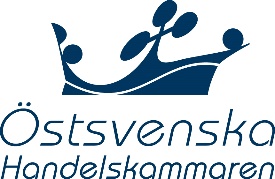 Välkommen att söka Östsvenska Handelskammarens Framtidsstipendie för unga!Vem kan söka?Du som går i grundskolan eller gymnasiet och som visar stort intresse och fallenhet inom teknik och IT eller Du som är lärare eller på annat sätt gör pedagogiskt berömvärda insatser för att öka intresset inom ovan nämnda områden är välkommen att söka stipendiet. Hur gör jag?Du söker via blanketten ”Ansökningsblankett Framtidsstipendiet 2020” som återfinns på http://ostsvenskahandelskammaren.se/framtidsstipendiet/Du ska också spela in ett videoklipp på 1-3 minuter där du berättar kort om dig själv och varför du bör få Framtidsstipendiet. Denna mailar du in ihop med din skriftliga ansökan. Bifoga eventuellt examensarbete/länkar till annat du gjort inom teknik/IT.En stipendienämnd värderar de inkomna ansökningarna.Nämnden har rätt att konsultera sakkunniga inom berörda organisationer för att få hjälp att bedöma värdet av inkomna ansökningar. Dessa personer har ingen rösträtt vid valet av stipendiat.Därefter tas besluten och stipendierna delas ut under försommaren 2020.Stipendiaterna tilldelas vanligtvis en summa på 1000 – 10 000 kronor per projekt.Varför delar vi ut Framtidsstipendier?Syftet är att uppmuntra, stimulera och att tillvarata individens kreativitet samt att ge möjlighet till individuell förkovran inom teknik och IT.Ansökan för våren 2020 skall vara stipendienämnden tillhanda 5 april.Sökande ombeds ifylla ansökningsblanketten i tillämpliga delar. Dessutom får sökande gärna bifoga ytterligare information som bedöms vara relevant för att underlätta stipendienämndens arbete. Exempelvis examensarbete.Stipendienämndens beslut kan inte överklagas.Vid frågor kontakta Jonna Hedlund:Jonna.hedlund@east.cci.se